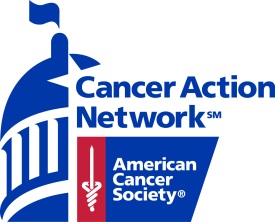 Professor (Name),(Student’s Name) has received an invitation from the American Cancer Society Cancer Action Network to attend the State Day at the Capitol on Date    __20__.  The American Cancer Society Cancer Action Network (ACS CAN) is the nation’s leading cancer advocacy organization working every day to make cancer issues a legislative priority. ACS CAN is holding our lawmakers accountable for their words and their actions.  Through ACS CAN, we are making sure our lawmakers not only talk about fighting cancer, but take real steps to towards decreasing the number of people suffering and dying from cancer.  State Day at the Capitol is an annual event that takes place across the county and gives exceptional volunteers a rare opportunity to have a huge impact in the fight against cancer.  Every day, thousands of people are diagnosed with cancer.  By reaching out to our lawmakers, we have an opportunity to influence legislation that can help save lives.  State Day at the Capitol events take place during the legislative session and usually during the school year,  we ask for your permission to let (Student’s Name) accept this invitation in order to put his/her passion in the fight against cancer to work .If you have any question, please Feel free to contact me. Thank you for this opportunity.  With passionate individuals devoted in the fight against cancer, we CAN see an end to cancer in this generation.Signature          Name             TitleAmerican Cancer Society Cancer Action Network, Inc.AddessCity, State Zipcodefirstname.lastname@cancer.orgphone numberacscan.org